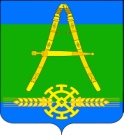 СоветАлександровского сельского поселенияУсть-Лабинского районаЧетвертого созываРЕШЕНИЕот 09.04.2024 г.                                                                         № 3х. Александровский                                                                   Протокол № 83О внесении изменений в решение Совета Александровского сельского поселения Усть-Лабинского района от 22.11.2023 года № 2 (протокол № 75) «Об утверждении Положения о муниципальном контроле на автомобильном транспорте и в дорожном хозяйстве в границах населенных пунктов Александровского сельского поселения Усть-Лабинского района»В соответствии с Федеральным законом от 06 октября 2003 года  № 131-ФЗ «Об общих принципах организации местного самоуправления в Российской Федерации», Федеральным законом от 31 июля 2020 года № 248-ФЗ «О государственном контроле (надзоре) и муниципальном контроле в Российской Федерации», Уставом Александровского сельского поселения Усть-Лабинского района, Совет Александровского сельского поселения Усть-Лабинского района решил:Внести в приложение к решению Совета Александровского сельского поселения Усть-Лабинского района от 22 ноября 2023 года № 2, (протокол № 75) «Об утверждении Положения о муниципальном контроле на автомобильном транспорте и в дорожном хозяйстве в границах населенных пунктов Александровского сельского поселения Усть-Лабинского района», следующие изменения и дополнения:пункт 18. положения изложить в новой редакции:«18. Контрольный орган осуществляет информирование контролируемых и иных заинтересованных лиц по вопросам соблюдения обязательных требований посредством размещения сведений, определенных частью 3 статьи 46 Федерального закона № 248-ФЗ от 31 июля 2020 года № 248-ФЗ, на своем официальном сайте в сети «Интернет» (далее – официальный сайт), в средствах массовой информации, через личные кабинеты контролируемых лиц в государственных информационных системах (при их наличии) и в иных формах.Размещенные сведения поддерживаются в актуальном состоянии и обновляются в срок не позднее 5 рабочих дней с момента их изменения.До 31 декабря 2025 года информирование контролируемого лица о совершаемых должностными лицами контрольного органа и иными уполномоченными лицами действиях и принимаемых решениях, направление документов и сведений контролируемому лицу контрольным органом в соответствии со статьей 21 Федерального закона от 31 июля 2020 года № 248-ФЗ могут осуществляться в том числе на бумажном носителе с использованием почтовой связи в случае невозможности информирования контролируемого лица в электронной форме либо по запросу контролируемого лица. Контрольный  орган в срок, не превышающий десяти рабочих дней со дня поступления такого запроса, направляет контролируемому лицу указанные документы и (или) сведения.До 31 декабря 2025 года указанные в части 9 статьи 98 Федерального закона от 31 июля 2020 года № 248-ФЗ документы и сведения могут составляться и подписываться на бумажном носителе (в том числе акты контрольных (надзорных) мероприятий, предписания), если Правительством Российской Федерации или положением о виде муниципального контроля не установлено иное.До 31 декабря 2025 года положением о виде муниципального контроля могут предусматриваться подготовка органами муниципального контроля в ходе осуществления муниципального контроля документов, информирование контролируемых лиц о совершаемых должностными лицами органов муниципального контроля действиях и принимаемых решениях, обмен документами и сведениями с контролируемыми лицами на бумажном носителе.».2. Общему отделу администрации Александровского сельского поселения Усть-Лабинского района (Локтионова) обнародовать настоящее решение Совета Александровского сельского поселения Усть-Лабинского района в установленном порядке и разместить на официальном сайте администрации Александровского сельского поселения Усть-Лабинского района в сети «Интернет».3. Контроль за выполнением настоящего решения возложить на исполняющего обязанности  главы Александровского сельского поселения Усть-Лабинского района Слесаренко Е.В.4. Настоящее решение вступает в силу после его официального обнародования.Исполняющий обязанности главыАлександровского сельскогопоселения Усть-Лабинского района				Е.В. Слесаренко 